Uskrs u StiperniciUčenici 1.i 2.razreda tijekom ožujka  bili su marljivi.Slikali su proljetnice ,izrađivali cvijeće ,dizajnirali čestitke i na različite načine ukrašavali svoje pisanice.Sretan Uskrs svima!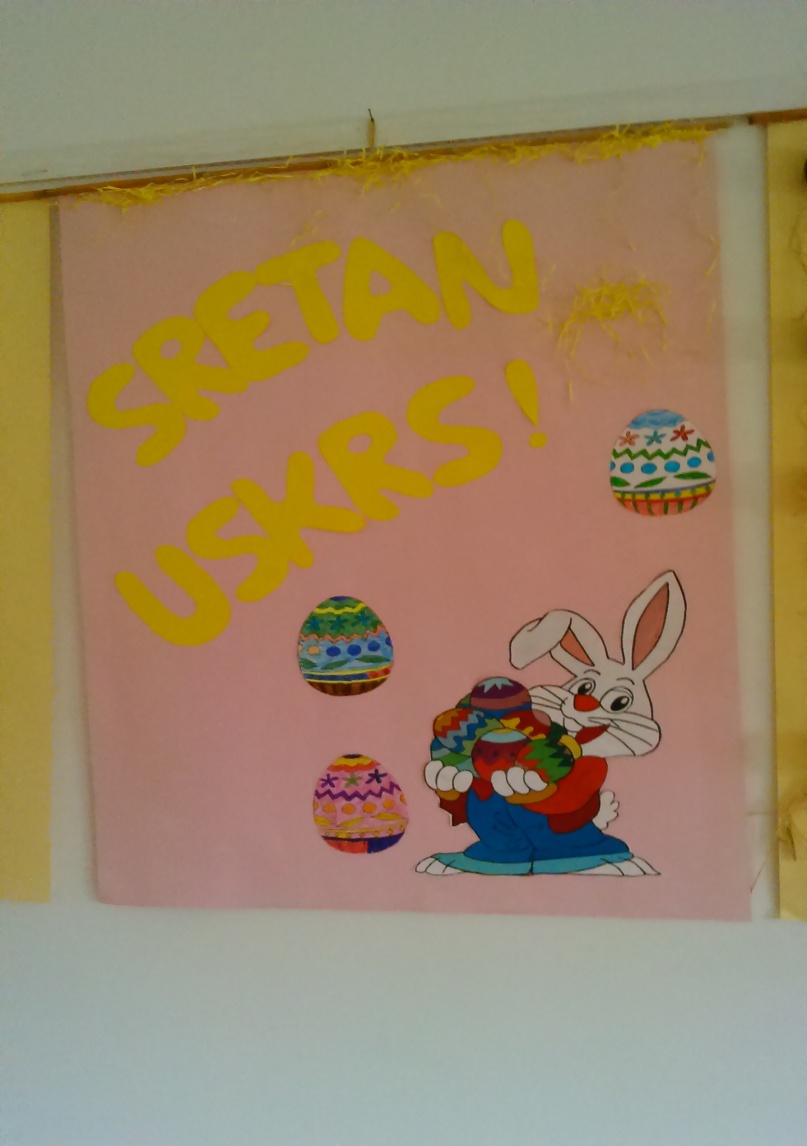 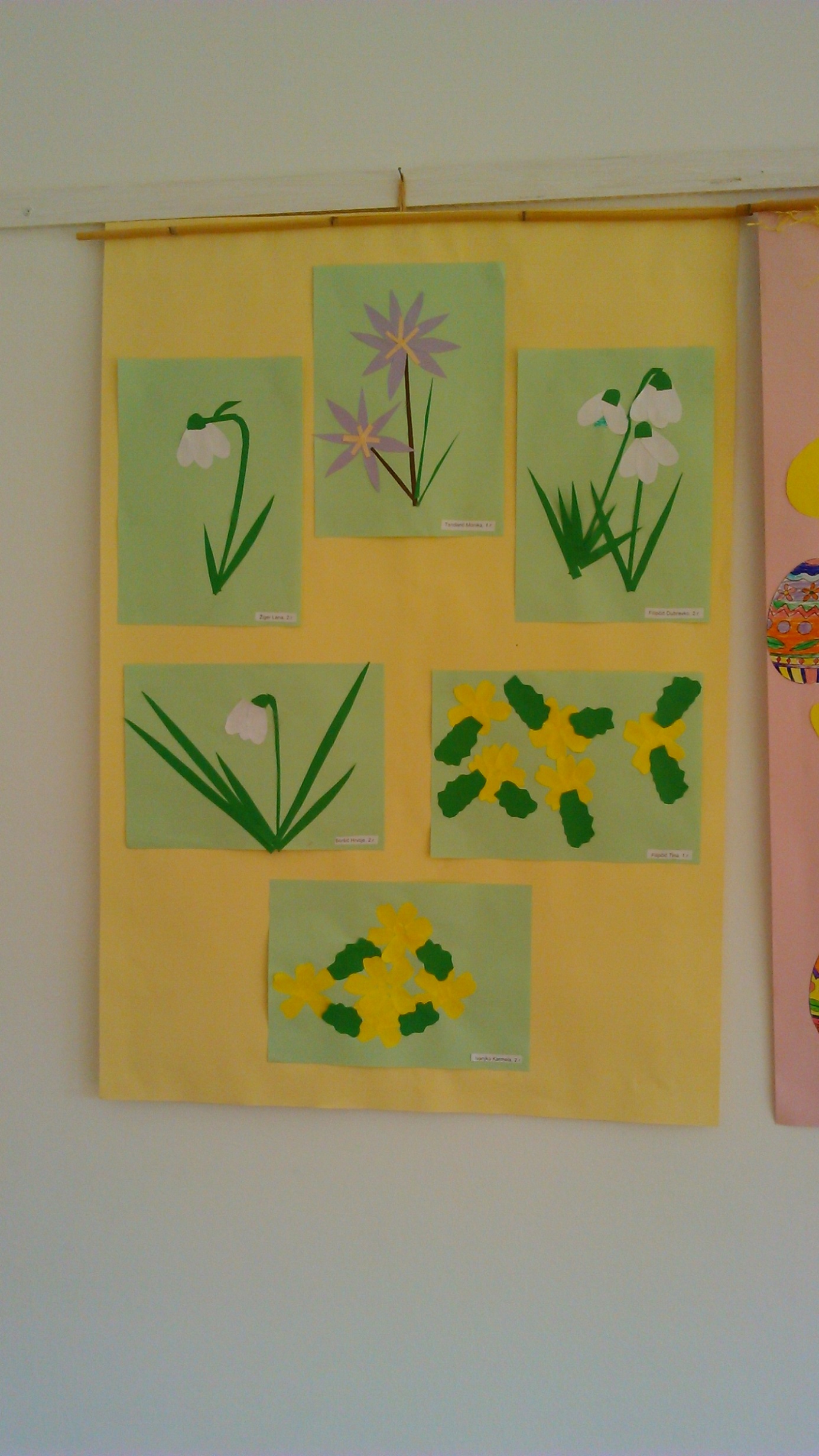 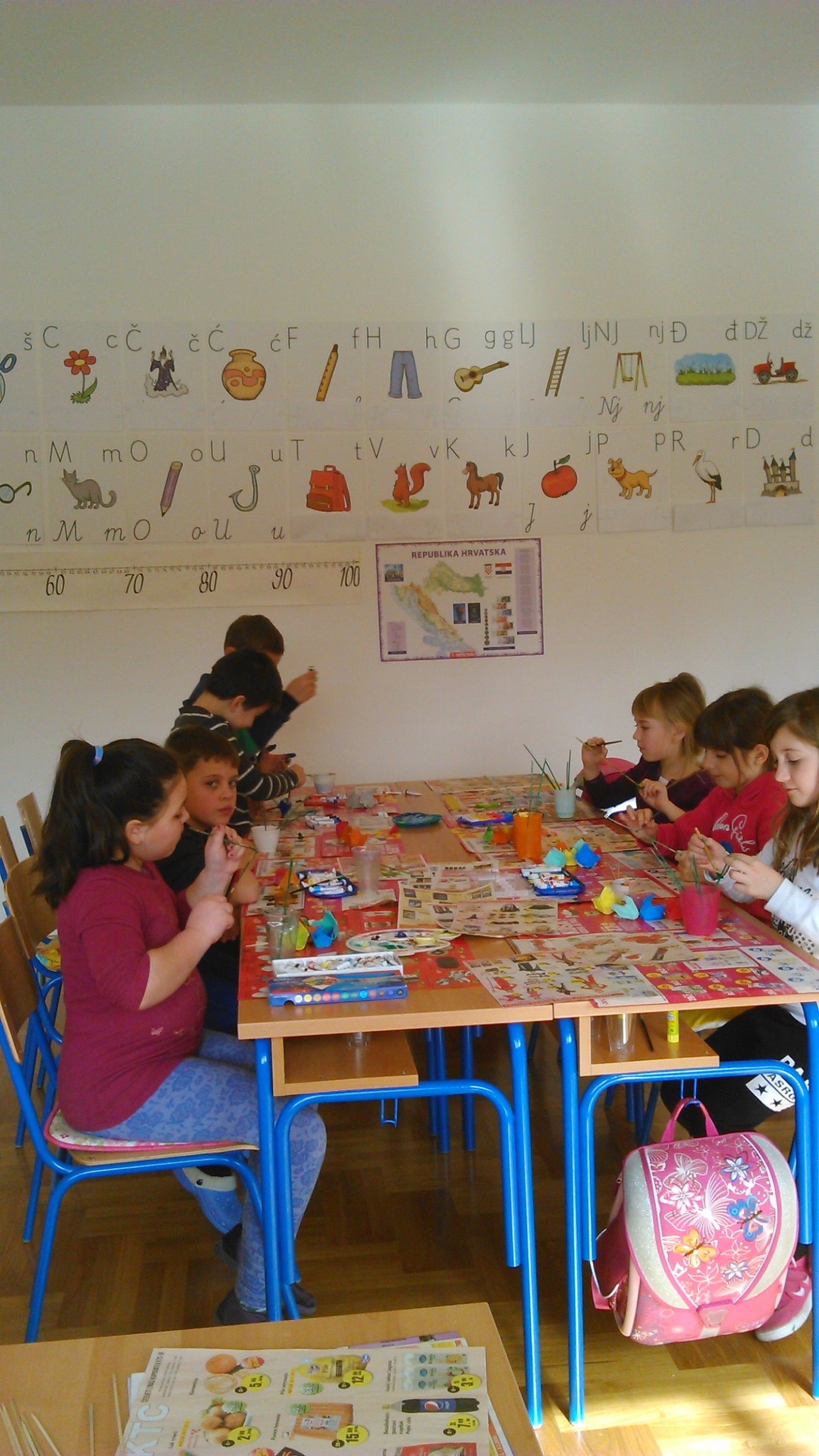 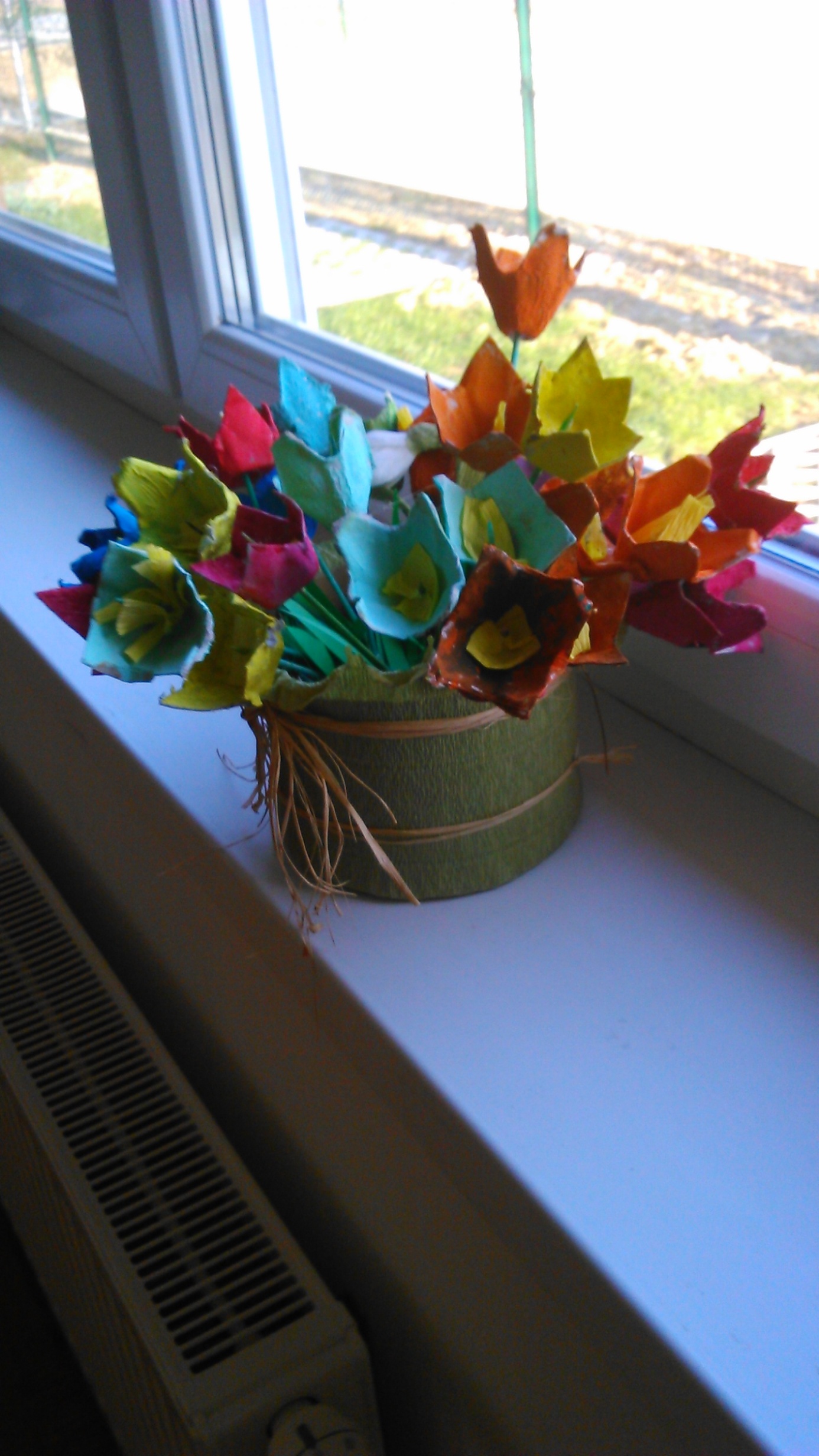 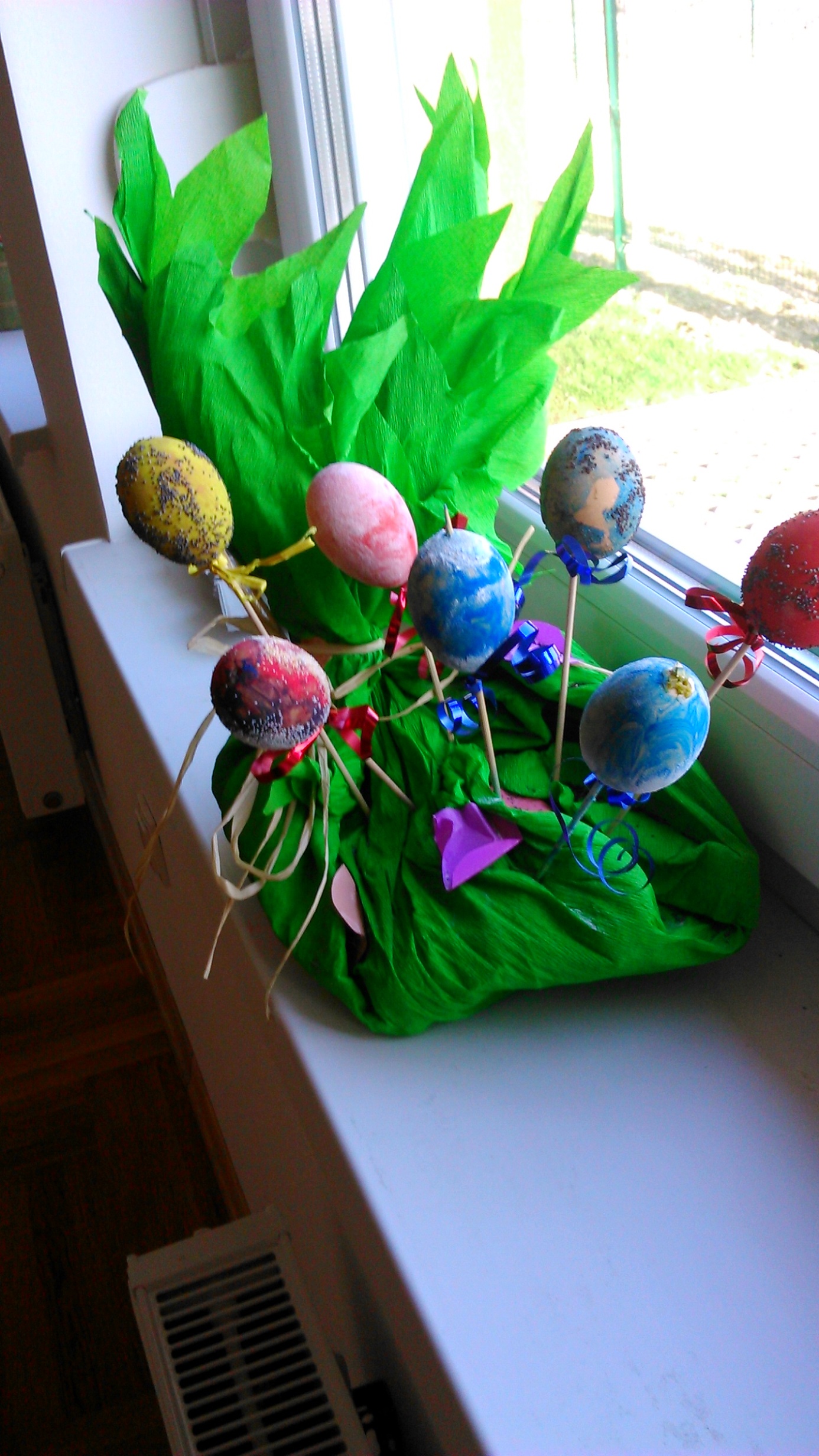 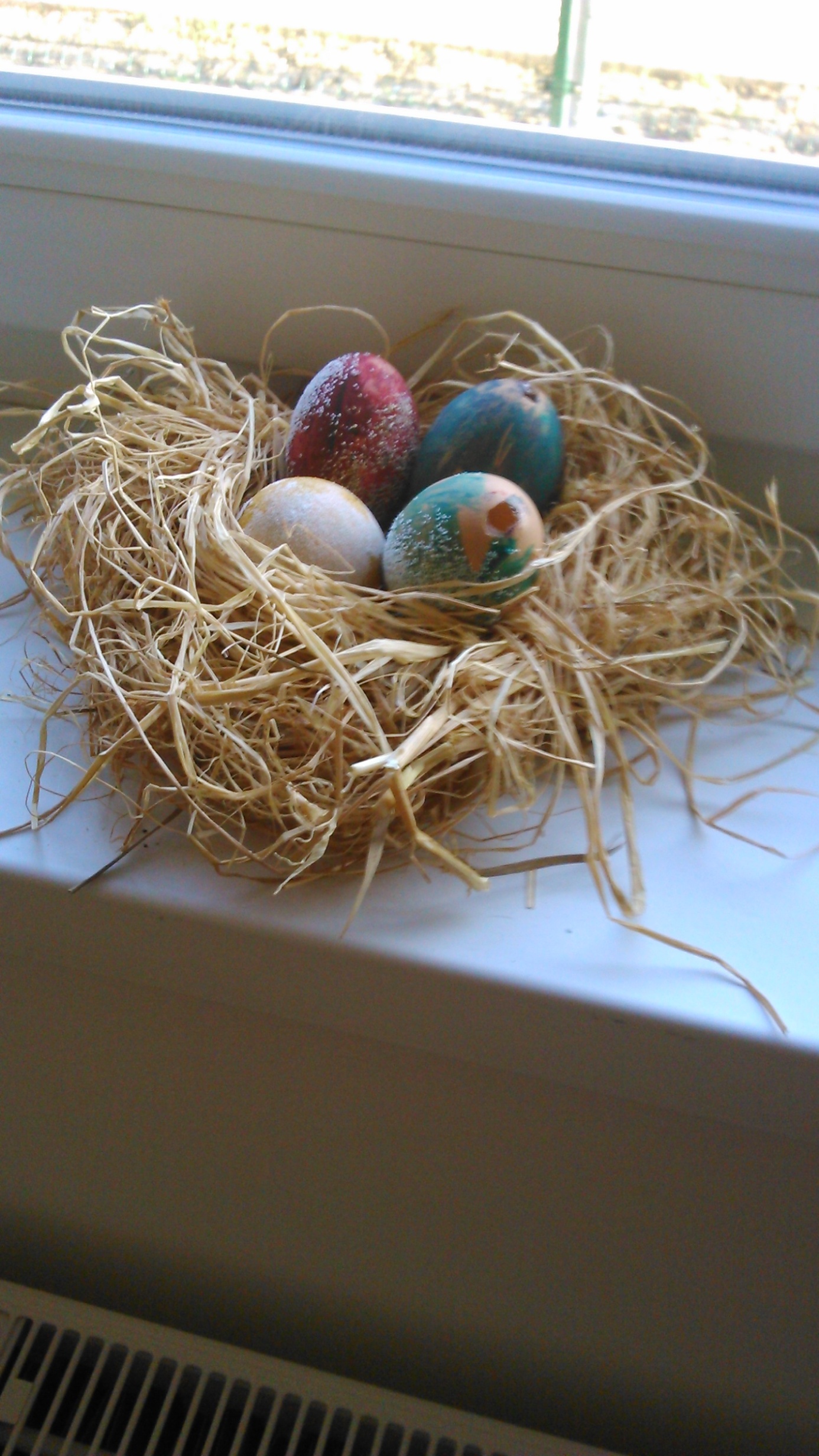 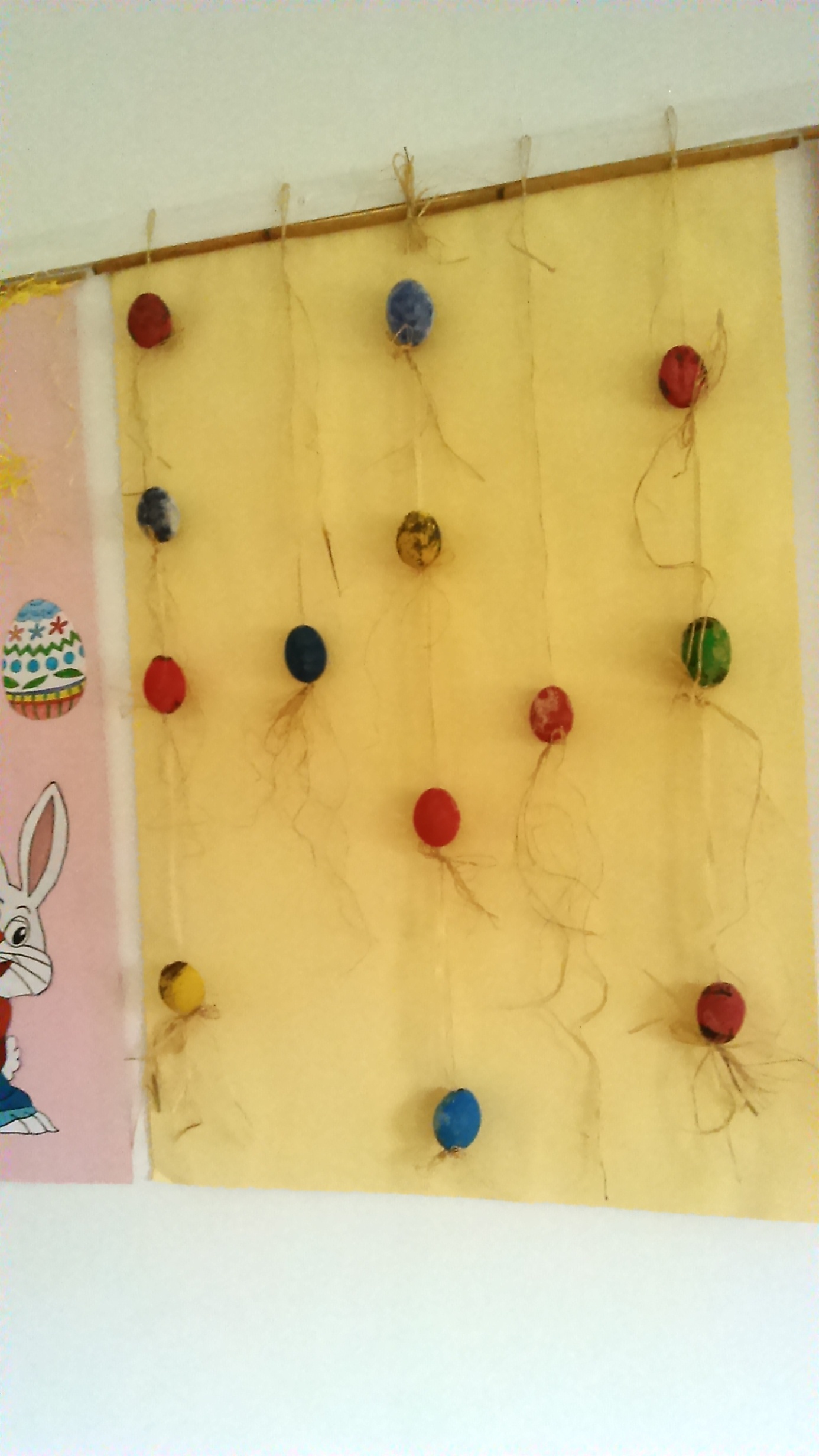 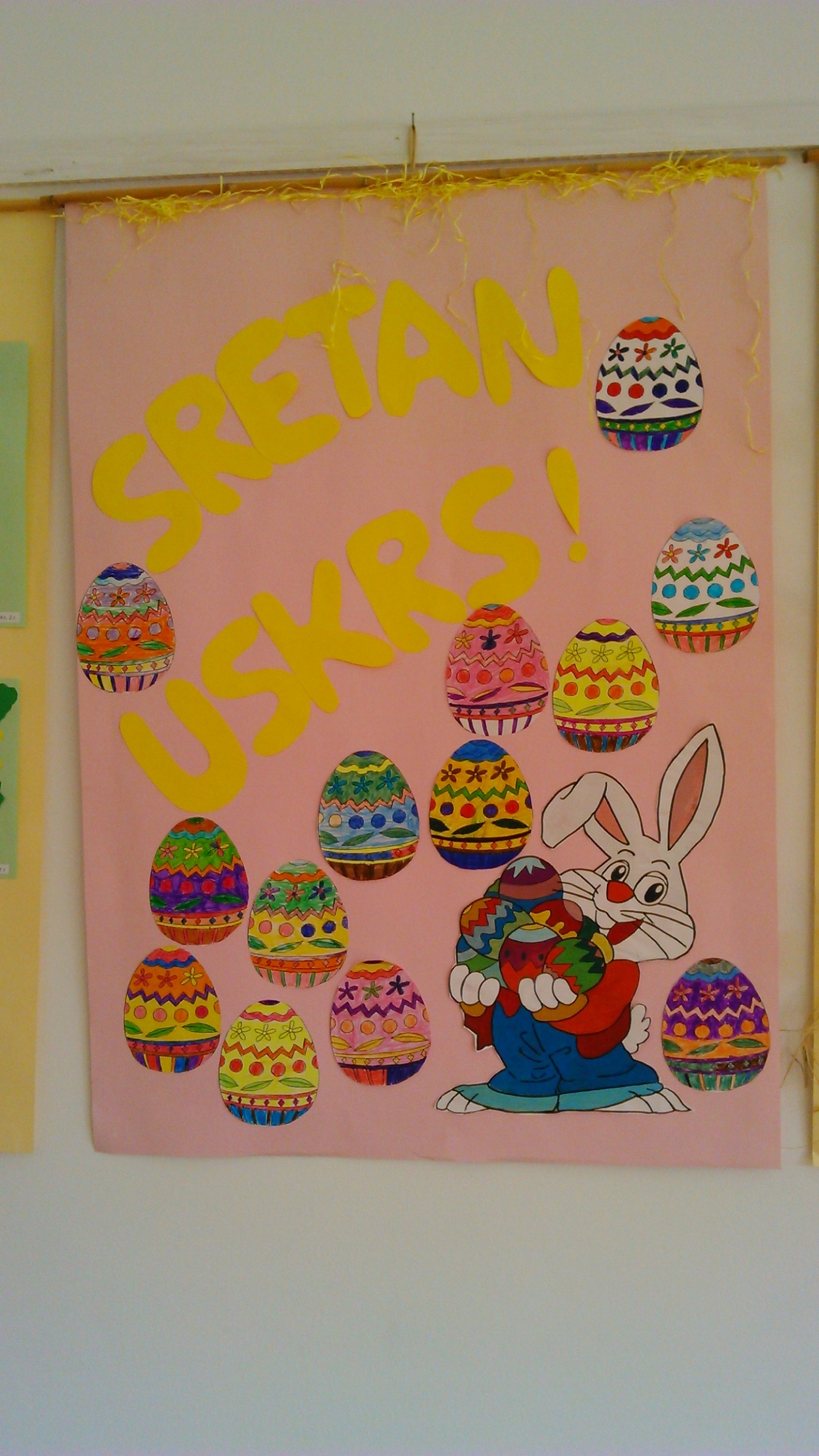 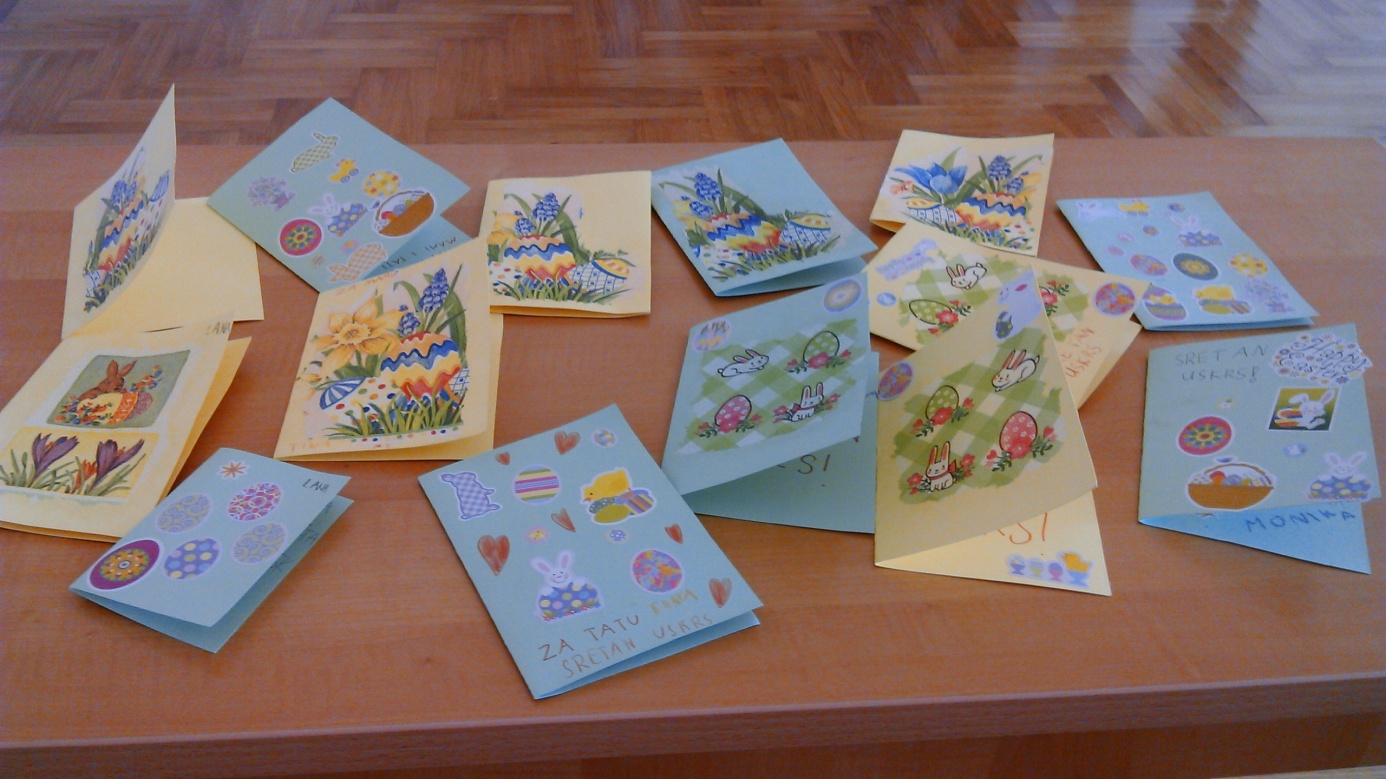 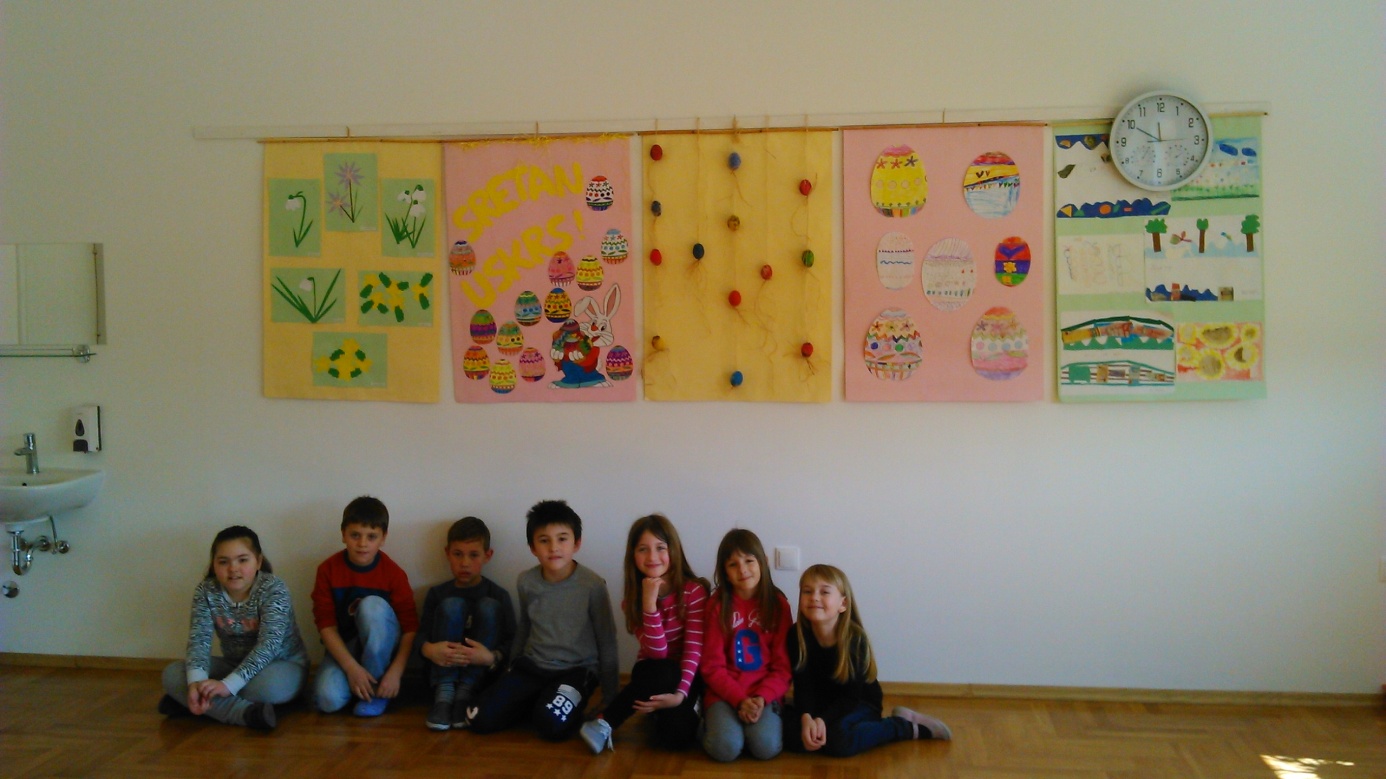 